Curriculum vitae     ObjectiveTo acquire a challenging position where I can put optimum use of my knowledge, skill & creativity; where I can initiate ideas among team members & thereby work together as a family, towards the growth and development of the organization.Educational QualificationBBA ,M.G UniversityPLUS TWO, Board of Secondary Education , Govt. of KeralaSSLC , Board of Public Examination, Govt. of KeralaPrevious Experience Abaam hotel ( A unit of chinar homes pvt.ltd ) as a Accountants assistant 1.5 year in There Finance Dept. (Tally erp , Hotsoft)Job ProfileMaintaining general ledgers and sub ledgers.Preparation of payment vouchers, Cash and cheque.Preparation of Bank Reconciliation statement.Office Administration and Correspondence.Experience in day to day cash & bank transaction.Accounts receivables & PayablesMake week wise collection planPrepare sales report on monthly basisLuxury Tax. Service Tax , VAT..               Previous ExperienceWorked in a Firm (Accounts Service Society) as Accountants assistant   1 year in There Accounts & Audit Division Tally ERP, SAP B 1Job ProfileEnter all transaction into tally packageReceive and Verify invoices for goods and servicesPrepare and process accounts payable cheques and transfer letters.Prepare manual cheques as and when required..Reconciliation of accounts payable & Receivables.Monitor accounts to ensure payments are up to date.Verify the documents and prepare Sales Invoices to ClientsE-filingKVAT Worked as accountants assistant ( 3 months )Tax matters , Regd sales tax consultancy , Thrissur Job ProfileAssisting accounting work & vouchingExperience in sales tax return filling & Make Internet payments througs NEFT/RTGS.Preparation of bank reconciliation.Maintaining manual cash book and computerized cash book.Preparation of cheque issue registers.KVATE-filingComputer skillsSAP Business OnePeachtreeTally  ERP9.0Hot softMS Word , Excel Quikbooks.Interests Listening to Music.Playing Cricket  Travelling.SuccessI will try to utilize all the opportunities I get which can lead to the goal called Success.Declaration           I hereby declare that the information furnished above is true to the best of my knowledge.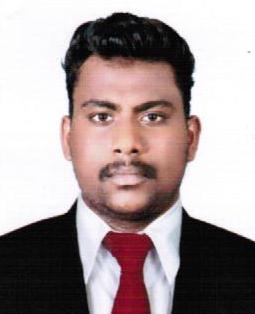          SOJO SOLO.346767@2freemail.com PERSONAL INFORMATIOND.O.B              :  8-9-1991Gender             :  maleReligion        :Christian, anglo-                              indianNationality       : IndianMarital status    : Single